Regulamin Zawodów Pływackich kursantów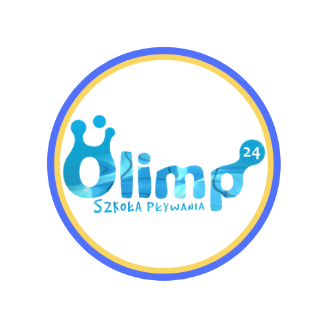 szkoły pływania OLIMP1. Termin i miejsce zawodów.Miejsce: Basen przy hotelu Gem, ul. Mianowskiego 2b, WrocławTermin: 19.06.2022 godz. 10.00-14.002.Organizator.Szkoła pływania OLIMP3. Cele zawodów:Poznanie zasad zdrowej rywalizacji i wspólnego kibicowania.Doskonalenie umiejętności pływackich wśród dzieci, młodzieży i dorosłych.Umożliwienie sprawdzenia swoich umiejętności pływackich w rywalizacji sportowej.Przegląd umiejętności pływackich w celu wyłonienia talentów pływackich wśród dzieci, młodzieży i dorosłych.Promowanie pływania jako niezbędnej umiejętności, która wpływa na bezpieczeństwo na basenie, czy na wodach otwartych. Popularyzacja pływania jako czynnej formy uprawiania rekreacji sportowej całą rodziną i spędzania czasu wolnego w każdym wieku i na każdym poziomie zaawansowania.4. Informacje ogólne.Każdy z uczestników musi zostać zgłoszony do udziału w zawodach pływackich online w konkurencjach odpowiadających poziomowi z zajęć.Zgłoszenie do zawodów jest równoznaczne z oświadczeniem, iż uczestnik nie ma przeciwwskazań lekarskich do udziału w zawodach oraz z zapoznaniem się z regulaminem zawodów.Uczestnicy i wszystkie osoby znajdujące się na terenie obiektu, wyrażają zgodę na publikowanie przez Organizatora  materiałów audiowizualnych ze swoim udziałem w formie relacji na facebooku, Instagramie oraz stronie internetowej Organizatora.  Wyrażają zgodę na ewentualne wykorzystanie zdjęć i filmów z udziałem Uczestnika na wszystkich polach eksploatacji, w szczególności w celach szkoleniowych, edukacyjnych i promocyjnych przez Organizatora.  Zgłoszenia powinno zawierać wszystkie informacje z formularza zgłoszeniowego.Każdy niepełnoletni uczestnik musi przybyć  na zawody z chociaż jednym rodzicem/ opiekunem prawnym.4.Uczestnicy.Kursanci szkoły pływania OLIMP na każdym poziomie zaawansowania, którzy chcą sprawdzić poziom swoich umiejętności pływackich w konkurencjach określonych regulaminem zawodów. 5. Zgłoszenia zawodników.Zgłoszenia przyjmowane są wyłącznie online od 10.06-15.06. poprzez formularz dostępny tutaj: www.olimp24.com/zw2022Zgłoszenie musi zawierać imię i nazwisko uczestnika, rok urodzenia, imię i nazwisko rodzica (w przypadku niepełnoletnich uczestników), adres mailowy i nr telefonu oraz konkurencje wybraną spośród swojej kategorii.6. Style, konkurencje, kategorie wiekowe.Słowo dowolnie oznacza możliwość popłynięcia dowolnym sposobem tj. z użyciem samych rąk, samych nóg, rąk i nóg w dowolnej konfiguracji. Ruch rąk i nóg także może być dowolny. Reasumując, może być to Twój styl z zachowaniem określonej pozycji ciała: grzbiet (plecy) lub brzuch.8.  Kolejność rozgrywania konkurencji:wszystkie konkurencje rozgrywane są seriami na czas wg kategorii wiekowych,prowadzona będzie klasyfikacja indywidualna (serie na czas w kategorii wiekowej)9. Komisja sędziowska.Sędzia główny zawodów – Rafał Sędzia celowniczy- NataliaSędzia stylów- SebastianSpiker zawodów – RafałKierownik wyścigów/ sekretarz zawodów- Klaudia Sędziowie mierzący czas (torowi):1. Patrycja2. Magda3. Andrzej4. Aleksandra5. Mateusz6. Aleksander10. Regulamin zawodów dla uczestników, rodziców i kibiców. Wejście na basen dla uczestników i kibiców na czas trwania zawodów jest bezpłatny.Na trybuny można wejść jedynie w obuwiu czystym, zmiennym. Kibicie oraz osoby towarzyszące także zobowiązane są do posiadania klapek lub ochraniaczy obuwniczych. Kibice i uczestnicy mogą przebywać na trybunach tylko przez czas trwania swojego bloku tj. od rozgrzewki do dekoracji.Osoby towarzyszące, rodzice i uczestnicy, którzy nie startują w bieżącym wyścigu, są zobowiązani do zajęcia miejsc na trybunach. Nie ma możliwości przebywania na plaży basenu. Nie można spożywać posiłków ani napojów na trybunach i przy niecce basenowej.Należy bezwzględnie wykonywać prośby ratownika/ obsługi basenu oraz kadry szkoły pływania OLIMP. Uczestnik musi posiadać: strój kąpielowy, czepek, okulary do pływania oraz klapki i ręcznik.Uczestnik zobowiązany jest do posiadania dużego plecaka/ torby, do którego spakuje ubrania i rzeczy osobiste w przypadku braku dostępnych szafek w szatniach.Uczestnicy, którzy nie potrafią wykonać skoku startowego ze słupka, mogą startować z wody.Uczestnicy przed wejściem do wody są zobowiązani do skorzystania z pryszniców. 11. Zasady wyłonienia zwycięzców. Wszystkie starty odbędą się z pomiarem czasu, w ten sposób zostaną wyłonieni zwycięzcy wposzczególnych konkurencjach.  12.Nagrody.Wszyscy uczestnicy zawodów zostaną nagrodzeni niespodzianką. Za zajęcie miejsc I-III w każdej konkurencji uczestnik zostanie nagrodzony dyplomem i medalem. Nagrodzenie zawodników będzie odbywało się po zakończeniu danej konkurencji lub po występach danej kategorii wiekowej.13. Program zawodów i sprawy związane z zawodami.Program zawodów jest zależny od liczby uczestników, startujących w danych konkurencjach i może ulec zmianie. Wstępny plan zawodów: 10.00- starty dzieci „rodzic i ja” oraz dzieci do 7 lat.11.00- starty dzieci od 8-12 lat 12.00- starty dzieci 13 +13.00- starty dorosłych 18+14. Postanowienia końcowe:Jeden zawodnik może startować w kilku konkurencjach- proponujemy 2 konkurencje.Dokładny harmonogram zawodów zostanie ogłoszony na stronie internetowej olimp24.com w dniu 17.09.2022. Konkurencje oraz harmonogram zawodów może ulec zmianie. Regulamin zawodów będzie dostępny na stronie internetowej: www.olimp24.com/zw2022W sprawach spornych lub nie objętych regulaminem – decyduje sędzia główny zawodów.Organizator nie ponosi odpowiedzialności za rzeczy pozostawione lub zgubione na terenie obiektu. Uczestnicy oraz osoby przekraczające bramy obiektu są zobowiązane do przestrzegania regulaminów na nich panujących.BLOK „Rodzic i ja”BLOK „Rodzic i ja”25 m z asekuracją mamy/taty w wodzie (start z wody)25 m na brzuchu z makaronem/rękawkami(start ze słupka lub z wody)Możliwe użycie rękawków/ makaronu + rodzicMakaron lub rękawki
/ bez rodzicaBLOK „A” dzieci do ok. 7 lat (ze sprzętem)  (proponowane dla poziomów a0, a1 i a1/a2)BLOK „A” dzieci do ok. 7 lat (ze sprzętem)  (proponowane dla poziomów a0, a1 i a1/a2)BLOK „A” dzieci do ok. 7 lat (ze sprzętem)  (proponowane dla poziomów a0, a1 i a1/a2)BLOK „A” dzieci do ok. 7 lat (ze sprzętem)  (proponowane dla poziomów a0, a1 i a1/a2)25 m na brzuchu z makaronem (start ze słupka lub z wody)25 m na grzbiecie z makaronem (start  z wody)25 m na grzbiecie z makaronem (start  z wody)25 m nogi kraul z deską (start z wody)BLOK „A” dzieci (bez sprzętu) ( proponowane dla poziomów a2 i b1)BLOK „A” dzieci (bez sprzętu) ( proponowane dla poziomów a2 i b1)BLOK „A” dzieci (bez sprzętu) ( proponowane dla poziomów a2 i b1)BLOK „A” dzieci (bez sprzętu) ( proponowane dla poziomów a2 i b1)25 m dowolnie na grzbiecie bez sprzętu(start z wody)25 m dowolnie na grzbiecie bez sprzętu(start z wody)25 m  dowolnie na brzuchu bez sprzętu (start ze słupka)25 m  dowolnie na brzuchu bez sprzętu (start ze słupka)BLOK „B”  dzieci ( proponowane poziomy B1, B1/B2, B2, B2/C1 i C1)BLOK „B”  dzieci ( proponowane poziomy B1, B1/B2, B2, B2/C1 i C1)BLOK „B”  dzieci ( proponowane poziomy B1, B1/B2, B2, B2/C1 i C1)BLOK „B”  dzieci ( proponowane poziomy B1, B1/B2, B2, B2/C1 i C1)25 m grzbiet(start z wody)25 m  kraul(start ze słupka)25 m żaba(start ze słupka)25 m nogi kraul z deską(start z wody)BLOK „C” młodzież ( poziomy B2, B2/C1 i C1)BLOK „C” młodzież ( poziomy B2, B2/C1 i C1)BLOK „C” młodzież ( poziomy B2, B2/C1 i C1)BLOK „C” młodzież ( poziomy B2, B2/C1 i C1)Kraul 50 m (skok startowy ze słupka)Grzbiet 50 m (start z wody)Żaba 50 m (skok startowy ze słupka)Delfin 25 m (skok startowy ze słupka)BLOK „C” młodzież ( poziomy B2, B2/C1 i C1)BLOK „C” młodzież ( poziomy B2, B2/C1 i C1)BLOK „C” młodzież ( poziomy B2, B2/C1 i C1)BLOK „C” młodzież ( poziomy B2, B2/C1 i C1)100 m stylem zmiennym (skok startowy ze słupka)100 m stylem zmiennym (skok startowy ze słupka)100 m stylem zmiennym (skok startowy ze słupka)100 m stylem zmiennym (skok startowy ze słupka)BLOK „D” DOROŚLI (D0 i D1)BLOK „D” DOROŚLI (D0 i D1)BLOK „D” DOROŚLI (D0 i D1)BLOK „D” DOROŚLI (D0 i D1)BLOK „D” DOROŚLI (D0 i D1)BLOK „D” DOROŚLI (D0 i D1)BLOK „D” DOROŚLI (D0 i D1)25 m dowolnie na grzbiecie(z możliwością pracy rąk, start z wody)25 m dowolnie na grzbiecie(z możliwością pracy rąk, start z wody)50 m nogi kraul z deską (start ze słupka lub z wody)50 m nogi kraul z deską (start ze słupka lub z wody)50 m nogi kraul z deską (start ze słupka lub z wody)25 m dowolnie w pozycji na piersi   (start ze słupka lub z wody)25 m dowolnie w pozycji na piersi   (start ze słupka lub z wody)BLOK „D” DOROŚLI ( D2 i D3)BLOK „D” DOROŚLI ( D2 i D3)BLOK „D” DOROŚLI ( D2 i D3)BLOK „D” DOROŚLI ( D2 i D3)BLOK „D” DOROŚLI ( D2 i D3)BLOK „D” DOROŚLI ( D2 i D3)BLOK „D” DOROŚLI ( D2 i D3)50 m kraul(skok startowy ze słupka)50 m grzbiet (start z wody)50 m grzbiet (start z wody)Żaba 50 m(skok startowy ze słupka)Delfin 25 m (skok startowy ze słupka)Delfin 25 m (skok startowy ze słupka)100 m stylem zmiennym (skok startowy ze słupka)